УтвержденаУтвержденаУтвержденапостановление администрация Грибановского муниципального районапостановление администрация Грибановского муниципального районапостановление администрация Грибановского муниципального района(наименование документа об утверждении, включая наименования(наименование документа об утверждении, включая наименования(наименование документа об утверждении, включая наименования          органов государственной власти или органов местного          органов государственной власти или органов местного          органов государственной власти или органов местного      самоуправления, принявших  решение об утверждении схемы       самоуправления, принявших  решение об утверждении схемы       самоуправления, принявших  решение об утверждении схемы    или подписавших соглашение о перераспределении земельных участков)    или подписавших соглашение о перераспределении земельных участков)    или подписавших соглашение о перераспределении земельных участков) от 29-08-2019№ -Схема расположения земельного участка или земельных участковна кадастровом плане территорииВоронежская обл., Грибановский р-н, с,Средний Карачан, ул.НабережнаяСхема расположения земельного участка или земельных участковна кадастровом плане территорииВоронежская обл., Грибановский р-н, с,Средний Карачан, ул.НабережнаяСхема расположения земельного участка или земельных участковна кадастровом плане территорииВоронежская обл., Грибановский р-н, с,Средний Карачан, ул.НабережнаяСхема расположения земельного участка или земельных участковна кадастровом плане территорииВоронежская обл., Грибановский р-н, с,Средний Карачан, ул.НабережнаяСхема расположения земельного участка или земельных участковна кадастровом плане территорииВоронежская обл., Грибановский р-н, с,Средний Карачан, ул.НабережнаяСхема расположения земельного участка или земельных участковна кадастровом плане территорииВоронежская обл., Грибановский р-н, с,Средний Карачан, ул.НабережнаяСхема расположения земельного участка или земельных участковна кадастровом плане территорииВоронежская обл., Грибановский р-н, с,Средний Карачан, ул.Набережная Условный номер земельного участка :ЗУ1 Условный номер земельного участка :ЗУ1 Условный номер земельного участка :ЗУ1 Условный номер земельного участка :ЗУ1 Условный номер земельного участка :ЗУ1 Условный номер земельного участка :ЗУ1 Условный номер земельного участка :ЗУ1 Площадь земельного участка 526 м² Площадь земельного участка 526 м² Площадь земельного участка 526 м² Площадь земельного участка 526 м² Площадь земельного участка 526 м² Площадь земельного участка 526 м² Площадь земельного участка 526 м²Обозначение характерных точек границКоординаты, мКоординаты, мКоординаты, мКоординаты, мКоординаты, мКоординаты, мОбозначение характерных точек границXXXYYY12223323481929.43481929.43481929.432270923.062270923.0624481929.93481929.93481929.932270934.462270934.4625481913.83481913.83481913.832270935.462270935.4626481897.86481897.86481897.862270953.712270953.7127481900.04481900.04481900.042270899.742270899.7428481908.76481908.76481908.762270924.362270924.3629481913.03481913.03481913.032270924.162270924.1630481913.43481913.43481913.432270930.262270930.2631481926.33481926.33481926.332270929.562270929.5632481926.13481926.13481926.132270923.262270923.2623481929.43481929.43481929.432270923.062270923.06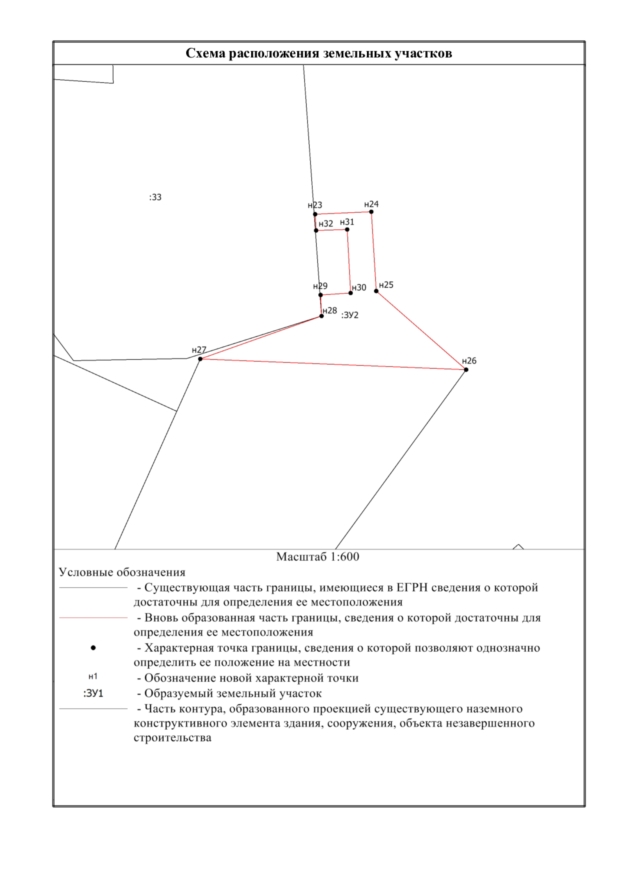 